Determining Your Future Career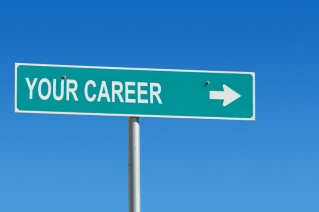 Student Name:  _____________________________________ _____  Date ______________________ Block _____Directions:  Use www.cfnc.org to help you in the process of determining the career that might be best for you and your future.  Make sure that you complete the items on the checklist and answer the questions on this activity sheet.  Turn in your work for a grade when completed.  Have fun!The Checklist (Check items off as you complete them and answer the questions)______  Create an account for cfnc.org or sign in to an existing account you already have.______  Click on ‘Plan’, ‘Plan for a Career’, then ‘Learn About Yourself’.  Then you’ll take a series of surveys and interests profiles to help you determine what your interests are and how they might relate to the job market.______  Take the ‘Interest Profiler’After taking this profiler, what interests to you have and watch careers to those interests match up with?______  Take the ‘Basic Skills Survey’After taking this survey, what careers require your basic skills?______  Take the ‘Work Values Sorter’After using this tool, what are your work values and watch careers do they match up with?_______  Take ‘The Career Key”After using this tool, what are your career interest areas?______  After using all of the webtools, choose one of the careers that you were matched with and conduct research (maybe cfnc.org) to answer the following questions.What career did you choose?  Why that one?What are the requirements (degrees, certifications, education levels, etc) that you will need in order to do this career?Do you think this job will still be in demand during your adult life? Why?How much will this career pay? Do you think that will be enough for you and why?Where would you have to live to do this job?  Are you ok with moving if you have to?What do you think are the positives and negatives of this career? After conducting your online research, are you still interested in pursuing this career?  Why?